PRESSEINFORMATIONOrthomol chondroplusWichtige Mikronährstoffe für Knorpel und KnochenLangenfeld, Dezember 2022. Die bewährte Mikronährstoffkombination Orthomol arthroplus zum Diätmanagement bei arthrotischen Gelenkveränderungen ist seit September als Nahrungsergänzungsmittel unter dem neuen Namen Orthomol chondroplus in der Apotheke erhältlich. Knorpel-Aktiv-Komplex für die Gelenke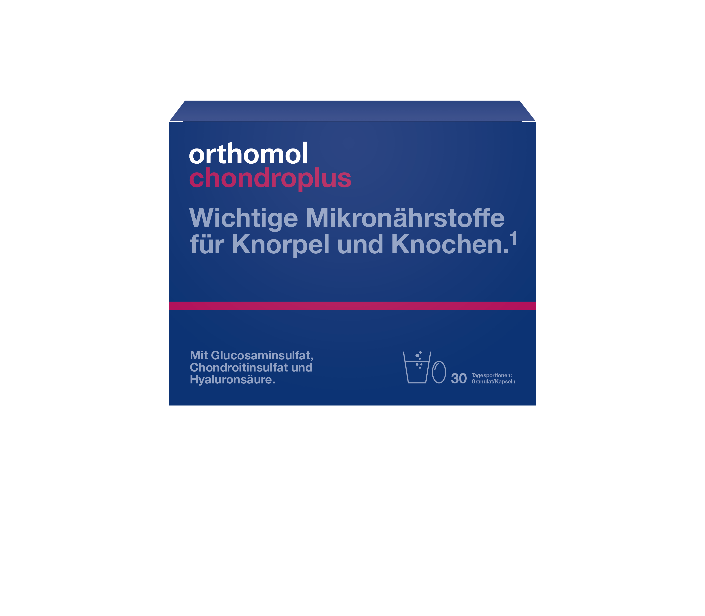 Nur mit gesunden Gelenken können wir uns beschwerdefrei bewegen. Um sie fit zu halten, ist eine zielgerichtete regelmäßige Bewegung wichtig. Denn nur durch Bewegung gelangen die benötigten Nährstoffe in den Gelenkknorpel, wodurch er „gefüttert“ wird. Diese Nährstoffe müssen dem Organismus durch eine ausgewogene Ernährung zugeführt werden.Zur Unterstützung für Knorpel und Knochen kann zudem die spezielle Mikronährstoffkombination Orthomol chondroplus, ehemals Orthomol arthroplus, sinnvoll sein. Der enthaltene Knorpel-Aktiv-Komplex besteht unter anderem aus den Knorpelbestandteilen Glucosaminsulfat, Chondroitinsulfat, Hyaluronsäure und Kollagenhydrolysat. Wichtige Mikronährstoffe wie Vitamin C, D und K sowie Magnesium, Magan, Zink und Calcium tragen zu einer normalen Funktion und Erhaltung von Knorpel und Knochen bei, Vitamin C trägt zudem zu einer normalen Kollagenbildung bei.Orthomol chondroplus ist seit September 2022 in der Apotheke erhältlich.Orthomol. Bereit. Fürs Leben. Die Firma Orthomol in Langenfeld ist der Wegbereiter der orthomolekularen Ernährungsmedizin in Deutschland. Das Unternehmen entwickelt und vertreibt 
seit über 30 Jahren ausgewogen dosierte und für verschiedene Anwendungsgebiete zusammengesetzte Mikronährstoff-Kombinationen. Orthomol-Produkte sind zur Nahrungsergänzung in verschiedenen Lebenssituationen vorgesehen und in Apotheken erhältlich. Ihre Entwicklung und Herstellung erfolgt nach dem internationalen 
Qualitätsstandard  
ISO 22.000. Mehr Informationen zu Orthomol und unseren Produkten gibt es auf diesen
Social-Media-Kanälen: facebook.com/orthomol instagram.com/orthomol oder @orthomol youtube.com/orthomol Pressekontakt PR-Agentur: Yupik PR GmbHAnsprechpartnerin: Natascha KontelisTelefon: 0221 - 130 560 60E-Mail: n.kontelis@yupik.de